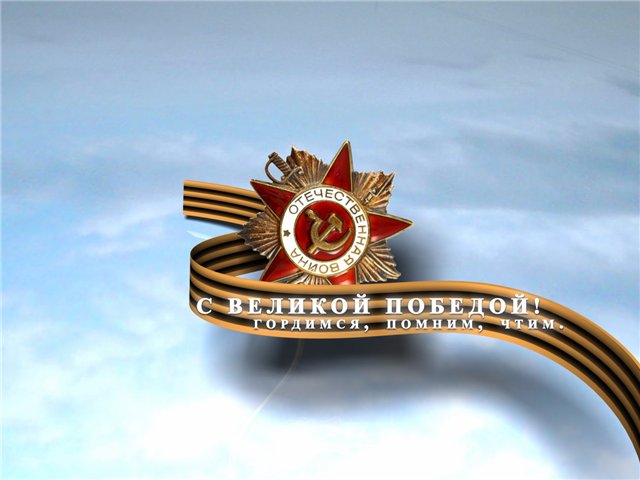 70-летию со дня Победы в Великой Отечественной войне посвящается!29 апреля наш 6А класс вместе с 6Б, 5В. 8А и другими ребятами участвовали в концерте для ветеранов в городском госпитале для ветеранов войны и тыла!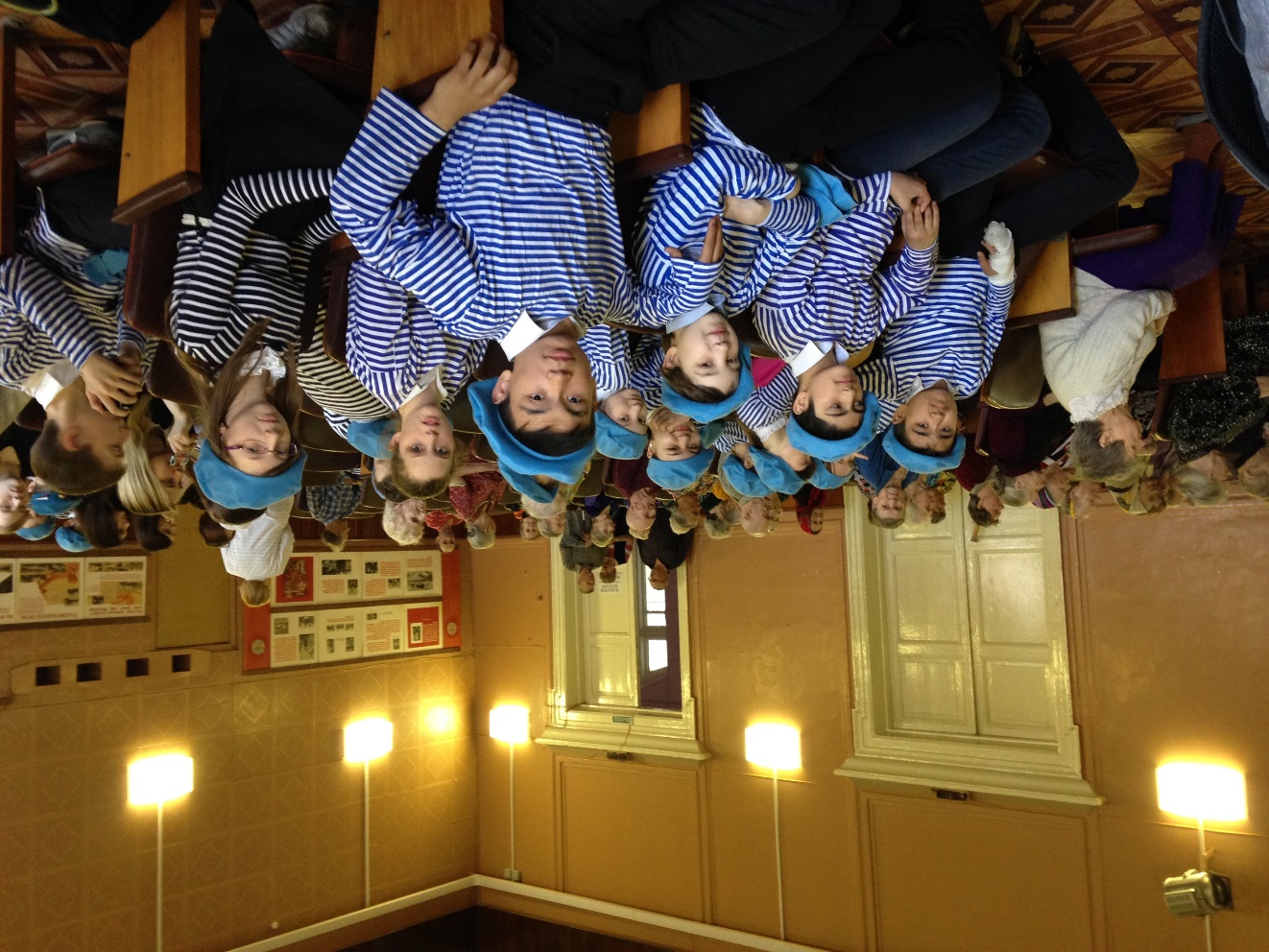 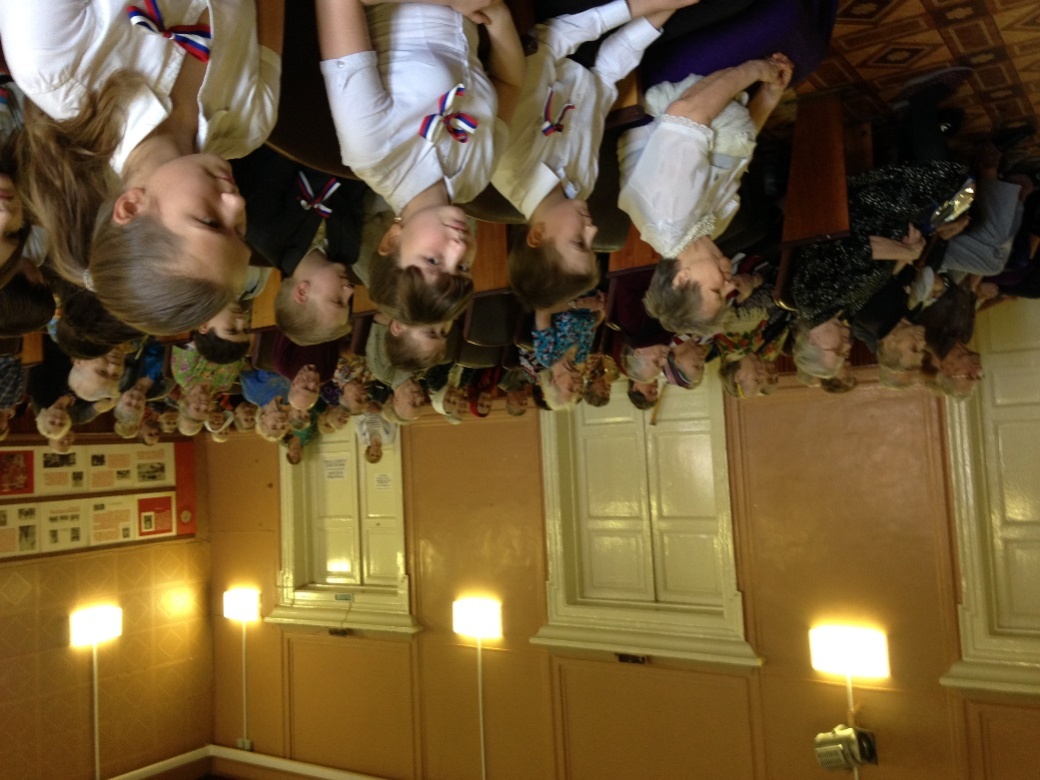 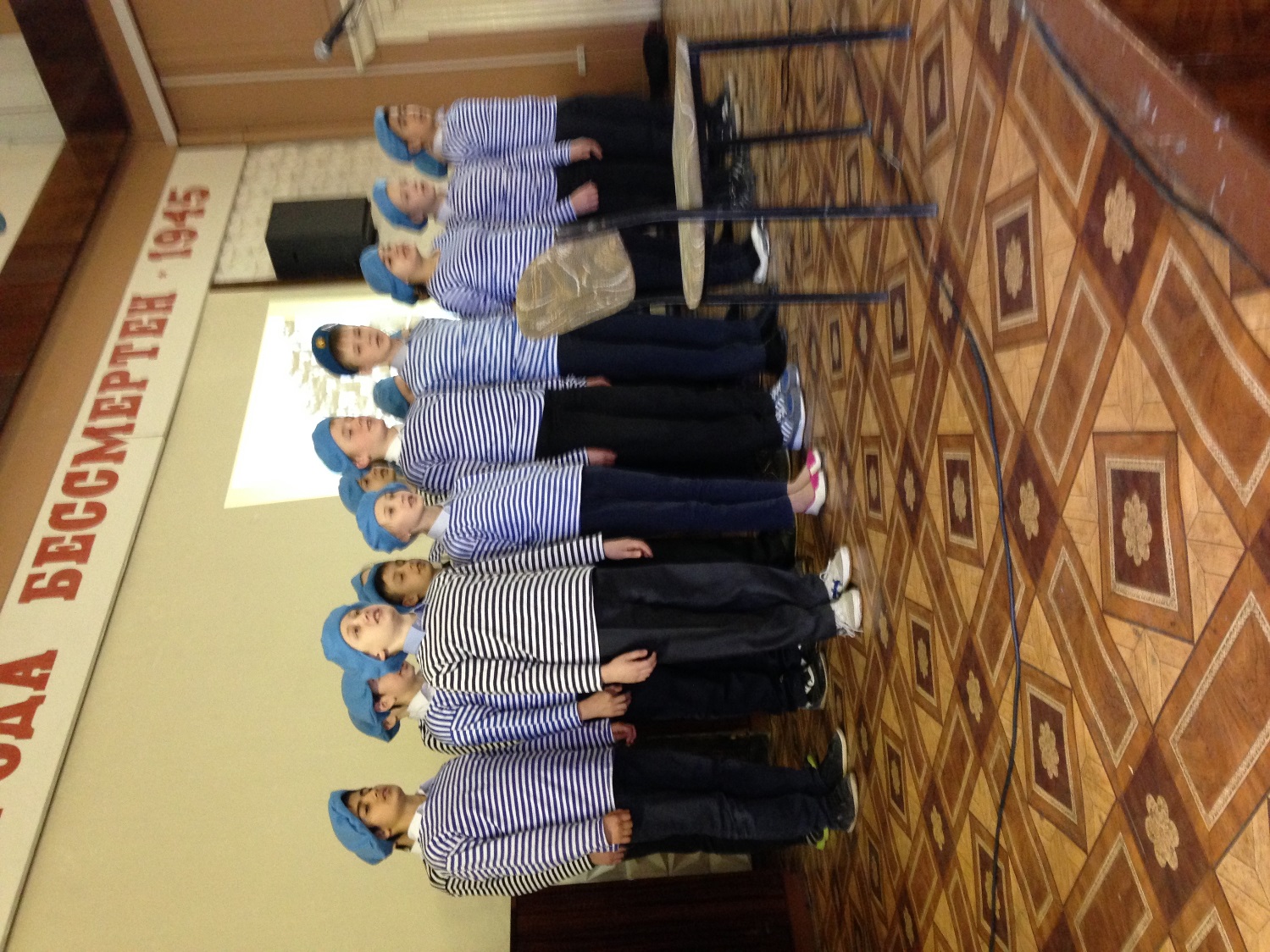 Мы спели песню «День Победы!», Андрей Сокол замечательно рассказал стихотворение и спел песню «Эх, дороги!».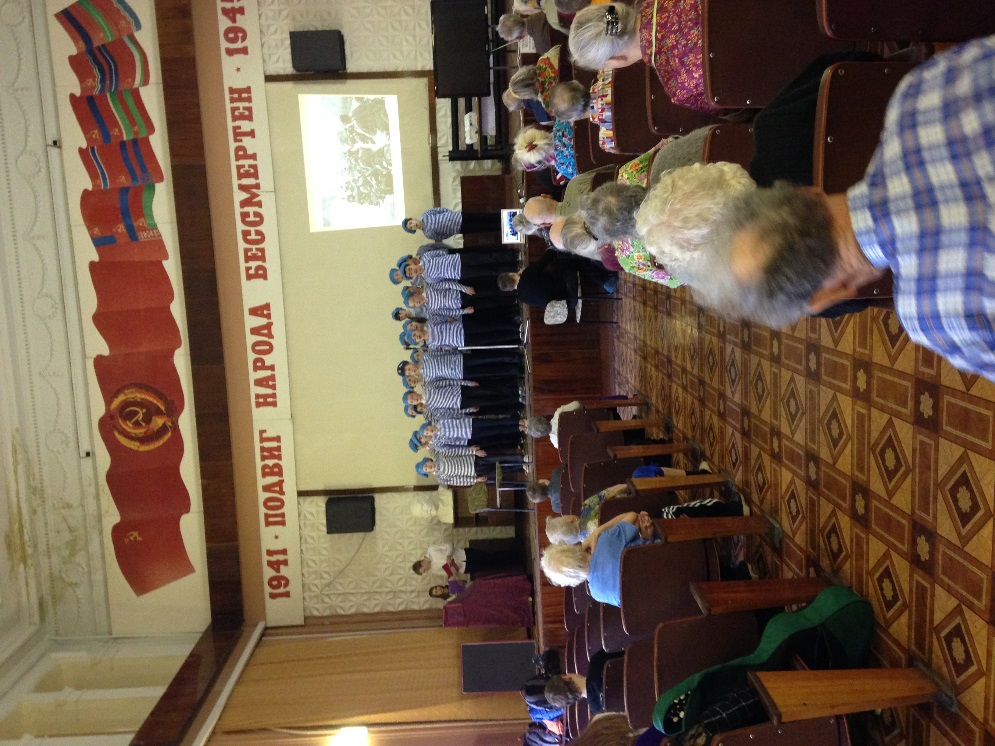 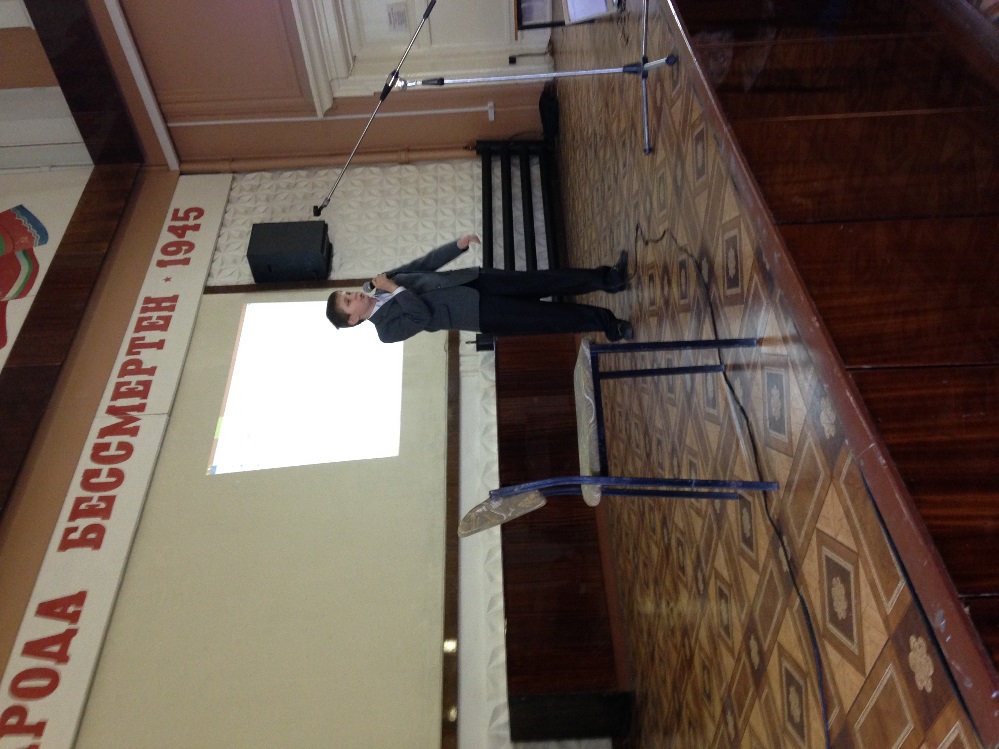 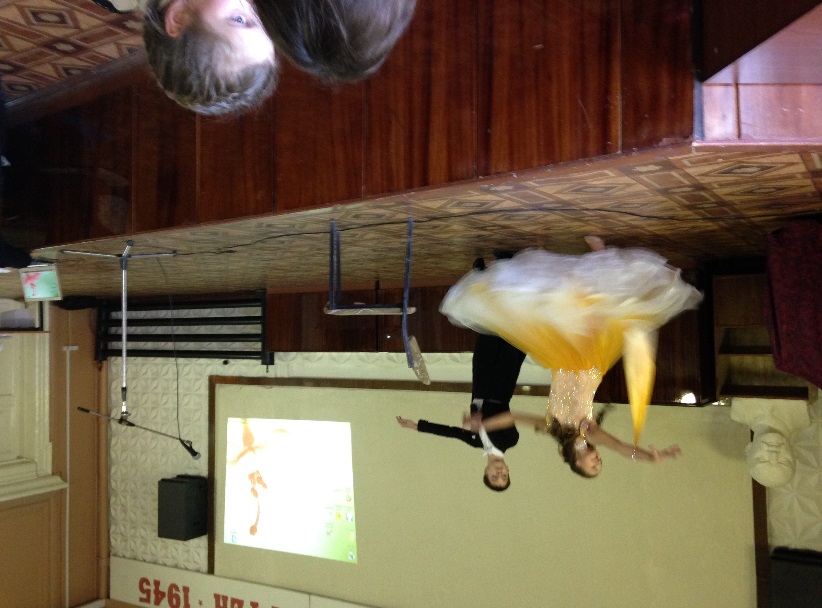 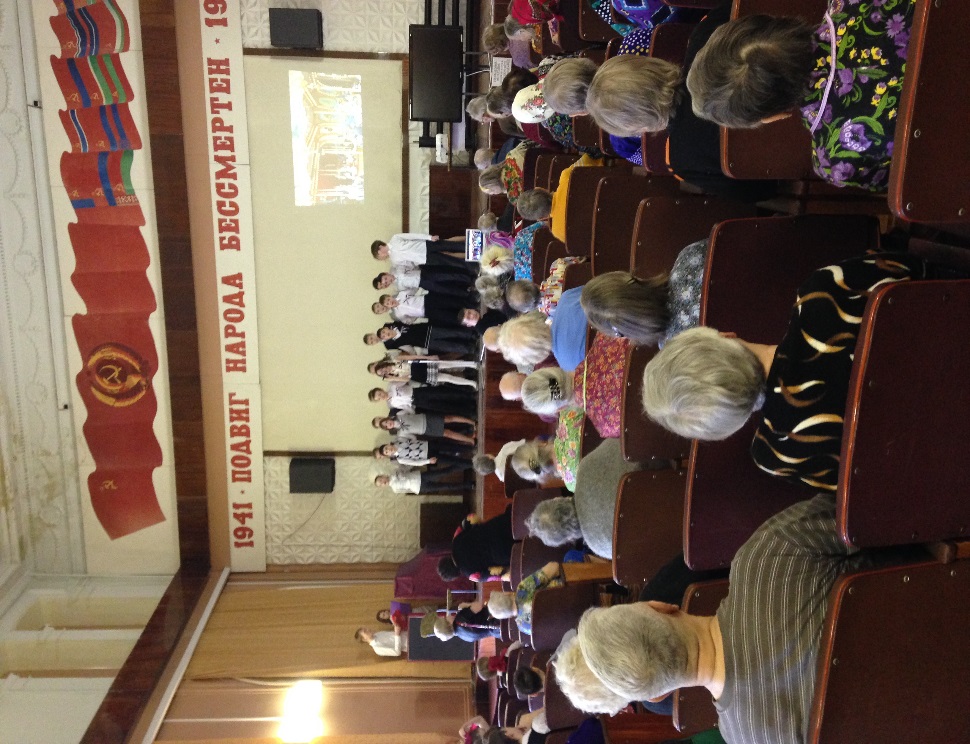 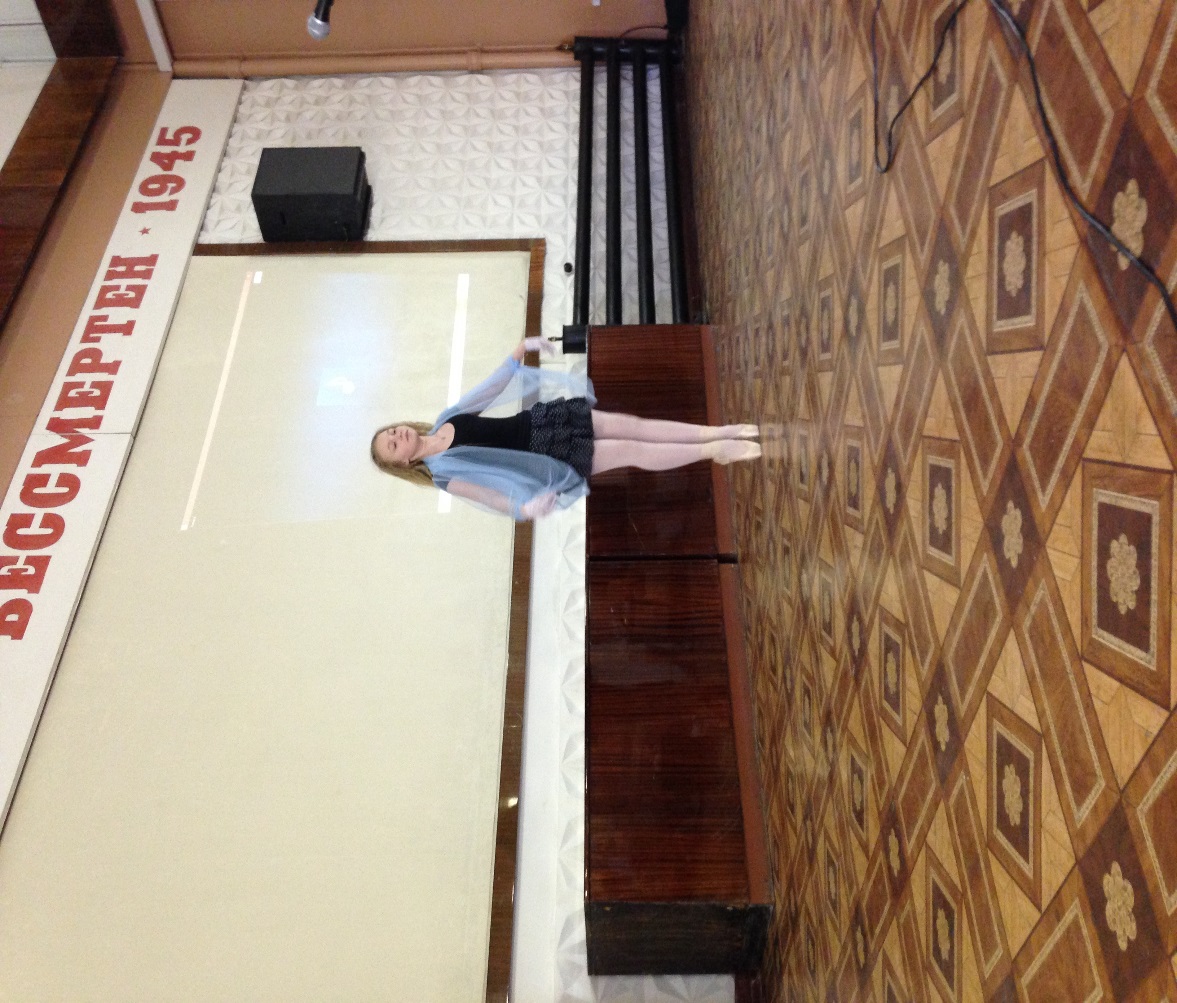 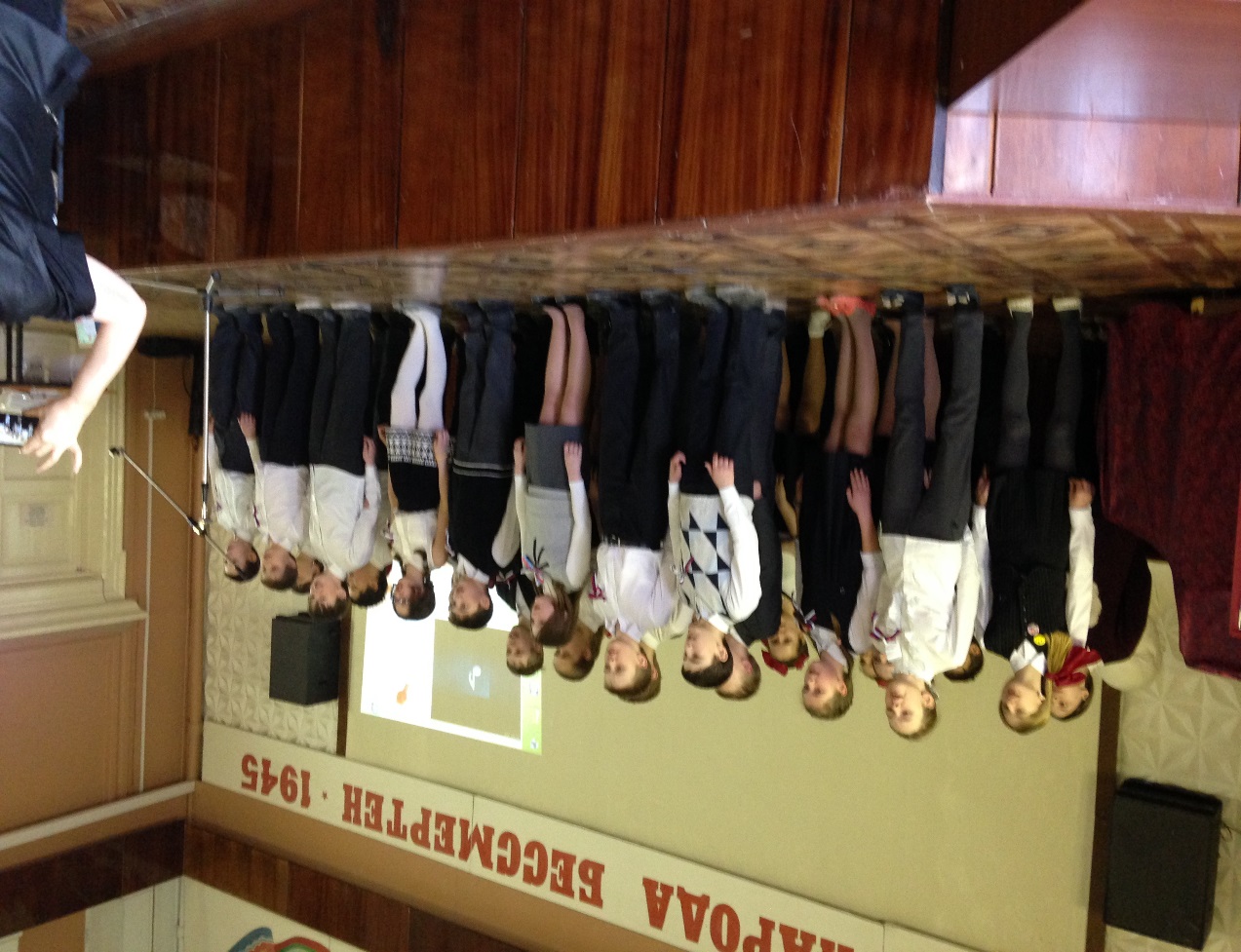 Сообщение подготовила Пономарёва Валерия, ученица 6А класса.